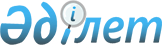 Об установлении повышенных на двадцать пять процентов должностных окладов и тарифных ставок специалистам в области социального обеспечения, культуры, являющимся гражданскими служащими и работающим в сельской местностиРешение маслихата Костанайского района Костанайской области от 13 апреля 2020 года № 512. Зарегистрировано Департаментом юстиции Костанайской области 16 апреля 2020 года № 9125.
      Сноска. Заголовок – в редакции решения маслихата Костанайского района Костанайской области от 04.11.2022 № 231 (вводится в действие по истечении десяти календарных дней после дня его первого официального опубликования).
      В соответствии пунктом 9 статьи 139 Трудового кодекса Республики Казахстан от 23 ноября 2015 года, статьей 6 Закона Республики Казахстан от 23 января 2001 года "О местном государственном управлении и самоуправлении в Республике Казахстан", Костанайский районный маслихат РЕШИЛ:
      1. Установить повышенные на двадцать пять процентов должностные оклады и тарифные ставки специалистам в области социального обеспечения, культуры, являющимся гражданскими служащими и работающим в сельской местности, по сравнению с окладами и ставками гражданских служащих, занимающихся этими видами деятельности в городских условиях.
      Сноска. Пункт 1 – в редакции решения маслихата Костанайского района Костанайской области от 04.11.2022 № 231 (вводится в действие по истечении десяти календарных дней после дня его первого официального опубликования).


      2. Признать утратившим силу решение маслихата "Об установлении повышенных на двадцать пять процентов должностных окладов и тарифных ставок специалистам в области здравоохранения, социального обеспечения, образования, культуры, спорта, ветеринарии, являющимся гражданскими служащими и работающим в сельской местности" от 9 апреля 2019 года № 379 (опубликовано 17 апреля 2019 года в Эталонном контрольном банке нормативных правовых актов Республики Казахстан, зарегистрировано в Реестре государственной регистрации нормативных правовых актов под № 8346).
      3. Настоящее решение вводится в действие по истечении десяти календарных дней после дня его первого официального опубликования.
					© 2012. РГП на ПХВ «Институт законодательства и правовой информации Республики Казахстан» Министерства юстиции Республики Казахстан
				
      Председатель сессии 

К. Доценко

      Секретарь Костанайского районного маслихата 

А. Аксаутова
